АДМИНИСТРАЦИЯ МУНИЦИПАЛЬНОГО ОБРАЗОВАНИЯНАЗИЕВСКОЕ ГОРОДСКОЕ ПОСЕЛЕНИЕ
КИРОВСКОГО МУНИЦИПАЛЬНОГО РАЙОНА
ЛЕНИНГРАДСКОЙ ОБЛАСТИП О С Т А Н О В Л Е Н И Еот  12 августа 2016 года № 198О  проведении аукциона по продаже права на заключение договора аренды  сроком на 5 лет встроенных    помещений (лит. А 1), нежилых, расположенных по адресу: Ленинградская область, Кировский район, г. п. Назия  ул. Есенина, д.5        В соответствии со ст.ст. 606-625 Гражданского кодекса Российской Федерации,  статьей   17.1 Федерального  закона  «О  защите    конкуренции» № 135-ФЗ от 26.07.2006г., Правилами проведения конкурсов или аукционов на право заключения договоров аренды, договоров безвозмездного пользования, договоров доверительного управления имуществом, иных договоров, предусматривающих переход прав владения и (или) пользования в отношении государственного или муниципального имущества, утвержденными  Приказом Федеральной антимонопольной службы от 10.02.2010г. №67, на основании отчета независимой оценочной организации ООО «НЭКО» от  29.07.2016г. № 2016/114:       1. Провести  аукцион, открытый по составу участников и форме подачи предложений по продаже права на заключение договора аренды встроенных помещений (лит.А1), нежилых, общей площадью 101,6 кв.м.,  этаж -1, номера на поэтажном плане 1-5, расположенных по адресу: Ленинградская область, Кировский район, г.п. Назия, ул.Есенина, д.5, сроком на 5 лет с целью размещения объектов розничной торговли, офиса.                2. Организатором проведения аукциона определить Комитет по управлению муниципальным имуществом администрации Кировского муниципального района Ленинградской области.         3. Комитету по управлению муниципальным имуществом:       3.1. Установить начальный размер годовой арендной платы для продажи права на заключение договора аренды объекта на основании отчета независимой оценочной организации.       3.2. Опубликовать извещение о проведении аукциона в газете «Ладога», на сайте Кировского муниципального района и на сайте www.torgi.gov.ru.       3.3  По итогам аукциона оформить и заключить с победителем договор аренды помещения. Победителем  аукциона признать участника, заявившего наиболее высокий размер годовой арендной платы       4. Ведущему специалисту по имуществу администрации по итогам аукциона оформить и заключить с победителем договор аренды помещения и обеспечить государственную регистрацию договора аренды помещения в установленном законодательством  РФ порядке.       Заместитель главы администрации                                           С. П. БасковРазослано: дело, адм. МО Назиевское ГП, КУМИ - 3.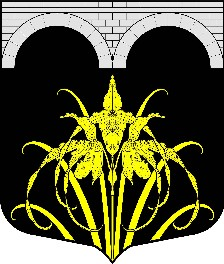 